BOARD OF TRUSTEES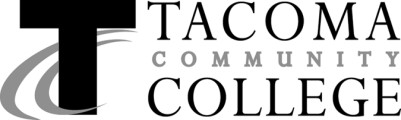 `	REGULAR PUBLIC MEETINGWednesday, February 20, 2018, 4:00 p.m.College Board Room #120, Building 12Board of Trustees James Curtis-Chair Liz Dunbar-Vice Chair Lois BernsteinBob Ryan Pat ShumanPresidentIvan L. Harrell II, Ph.D.TCC Mission Statement: TCC creates meaningful and relevant learning, inspires greater equity, and celebrates success in our lives and our communities.Board Mission and Vision:The Board will govern with a style that emphasizes outward vision rather than an internal preoccupation, encouragement of diversity in viewpoints, strategic leadership rather than administrative detail,and presidential roles, collective rather than individual decisions, future rather than past or present, and proactive rather than reactive.